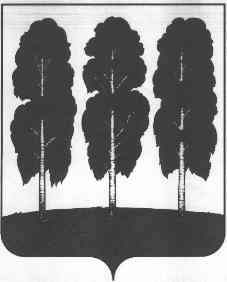 АДМИНИСТРАЦИЯ БЕРЕЗОВСКОГО РАЙОНАХАНТЫ-МАНСИЙСКОГО АВТОНОМНОГО ОКРУГА – ЮГРЫРАСПОРЯЖЕНИЕот 24.10.2017       		                                              № 894-рпгт. БерезовоОб основных направлениях налоговой, бюджетной и долговой политики  городского поселения Березово на          2018 год и плановый период 2019 и            2020 годов В соответствии со статьями 172, 184.2 Бюджетного кодекса Российской Федерации, Положением об отдельных вопросах организации и осуществления бюджетного процесса в городском поселении Берёзово, утвержденным решением Совета депутатов городского поселения Березово от 28 сентября 2016 года № 186, постановлением администрации Березовского района от 12 октября 2016 года № 777 «Об утверждении Порядка составления проекта бюджета городского поселения Березово на очередной финансовый год и плановый период и признании утратившими силу некоторых муниципальных правовых актов администрации городского поселения Березово»,Одобрить основные направления налоговой, бюджетной и долговой политики городского поселения Березово на 2018 год и плановый период 2019 и 2020 годов согласно приложению к настоящему распоряжению.Комитету по финансам администрации Березовского района и субъектам бюджетного планирования при подготовке проекта бюджета городского поселения Березово руководствоваться основными направлениями налоговой, бюджетной и долговой политики городского поселения Березово на 2018 год и плановый период 2019 и 2020 годов.Опубликовать настоящее распоряжение в официальном издании газете «Официальный вестник органов местного самоуправления городского поселения Березово» и разместить на официальном сайте городского поселения Берёзово.Настоящее распоряжение вступает в силу после его подписания.Контроль за исполнением настоящего распоряжения возложить на председателя Комитета по финансам С.В. Ушарову.Глава района                                                                              	                    В.И. ФоминПриложение к распоряжению администрации Березовского районаот 24.10.2017  № 894-рОсновные направления налоговой, бюджетной и долговой политики городского поселения Березово на 2018 год и плановый период 2019 и 2020 годовОсновные направления налоговой, бюджетной и долговой политики городского поселения Березово на 2018 год и плановый период 2019 и 2020 годов  (далее - Основные направления) подготовлены в соответствии со статьями 172, 184.2 Бюджетного кодекса Российской Федерации, Основных направлений налоговой, бюджетной и долговой политики Ханты - Мансийского автономного округа – Югры на 2018 год и на плановый период 2019 и 2020 годов, Положением об отдельных вопросах организации и осуществления бюджетного процесса в городском поселении Берёзово.Целью Основных направлений на 2018-2020 годы является описание условий, принимаемых для составления проекта бюджета городского поселения Березово (далее – бюджет городского поселения) на 2018-2020 годы, основных подходов к его формированию и общего порядка разработки основных характеристик и прогнозируемых параметров бюджета городского поселения, а также обеспечение прозрачности и открытости бюджетного планирования.В приоритетах Основных направлений городского поселения на среднесрочный период сохраняется обеспечение устойчивости бюджета городского поселения в условиях замедления темпов экономического роста, а также исполнение принятых расходных обязательств наиболее эффективным способом.Налоговая политика городского поселения на 2018 год и плановый период 2019 и 2020 годов нацелена на динамичное поступление доходов в бюджет городского поселения обеспечивающее потребности бюджета, и строится с учетом изменений законодательства Российской Федерации и Ханты-Мансийского автономного округа − Югры при одновременной активной работе с муниципальным образованием Березовский район по изысканию дополнительных резервов доходного потенциала бюджета поселения.Исходя из принципов ответственной бюджетной политики, для поддержания сбалансированности бюджета городского поселения при его формировании будут приняты меры по включению в бюджет в первоочередном порядке расходов на финансирование действующих расходных обязательств, непринятию новых расходных обязательств, сокращению неэффективных расходов.Долгосрочным ориентиром в Основных направлениях должен выступать уровень бюджетных расходов, соответствующий реальным доходам бюджета городского поселения.Основные направления налоговой политики на 2018 годи на плановый период 2019 и 2020 годовОсновные направления налоговой политики позволяют определить ориентиры в налоговой сфере на трехлетний период, что предопределяет ясность и устойчивость условий ведения экономической деятельности на территории городского поселения.Основные приоритеты в области налоговой политики формируются на уровне Российской Федерации и Ханты-Мансийского автономного округа -Югры.Основной целью налоговой политики на 2018 год и на плановый период 2019 и 2020 годов остается обеспечение сбалансированности и устойчивости местного бюджета с учетом текущей экономической ситуации.Для достижения указанной цели необходимо сосредоточить усилия на решении задачи по обеспечению необходимого уровня доходов местного бюджета. Работа муниципального образования будет направлена на расширение налогооблагаемой базы, повышение уровня налогового потенциала местного бюджета за счет реализации мероприятий по следующим направлениям:- сокращение недоимки по налогам и неналоговым платежам в бюджет поселения;- повышение эффективности использования муниципальной собственности;- максимальное вовлечение объектов недвижимости в налоговый оборот, за счет выявления собственников объектов капитального строительства и земельных участков, признаваемых объектами налогообложения, но не зарегистрированных в Едином государственном реестре недвижимости;- информирование собственников объектов недвижимости о необходимости оформления права собственности на объекты и возможных мерах привлечения к ответственности в соответствии со статьей 129 Налогового кодекса Российской Федерации;- взаимодействие с налогоплательщиками, направленное на соблюдение налоговой дисциплины и предупреждение уклонения от уплаты платежей в бюджетную систему Российской Федерации;- выявление иногородних организаций, имеющих стационарные рабочие места на территории района, и обеспечение регистрации обособленных подразделений по месту осуществления их деятельности;- отмена неэффективных налоговых льгот по местным налогам.- осуществление мониторинга законодательства Российской Федерации о налогах и сборах с целью приведения в соответствие с ним муниципальных правовых актов городского поселения.Важная роль в обеспечении устойчивости бюджетной системы отводится снижению рисков неисполнения первоочередных и социально значимых обязательств, недопущению принятия новых расходных обязательств, не обеспеченных доходными источниками. Реализация мер должна являться необходимым условием повышения доходной части местного бюджета и снижения рисков несбалансированности бюджета.Основные направления бюджетной политики на 2018 годи на плановый период 2019 и 2020 годовБюджетная политика городского поселения на 2018-2020 годы ориентирована на адаптацию бюджета и бюджетного процесса к изменившимся условиям с учетом преемственности базовых целей и задач, сформулированных в предыдущем бюджетном цикле.Основной целью бюджетной политики на 2018 год и на плановый период 2019 и 2020 годов остается обеспечение сбалансированности и устойчивости местного бюджета с учетом текущей экономической ситуации. Недопущение снижения доходной базы местного бюджета требует выявления резервов экономии расходов и определения четких приоритетов использования бюджетных средств, оптимизации структуры расходов местного бюджета в связи с чем, при планировании бюджетных ассигнований на 2018 год и на плановый период 2019 и 2020 годов следует детально оценить содержание муниципальных программ городского поселения, соразмерив объемы их финансового обеспечения с реальными возможностями городского бюджета.Для достижения указанной цели необходимо сосредоточить усилия на решении следующих задач, которые необходимо реализовывать в текущем году, и, которые поставлены в качестве приоритетов:- ограничение роста общего объема расходов бюджета городского поселения в целях гарантированного обеспечения исполнения расходных обязательств и сохранения устойчивости бюджета в условиях снижения бюджетных доходов;- повышение эффективности расходов бюджета городского поселения, в том числе путем контроля по всем контрактам в сфере закупок товаров, работ и услуг;- обеспечение открытости и понятности бюджетной информации, повышение финансовой грамотности граждан.Для решения изложенных задач в очередном бюджетном периоде будут реализовываться следующие мероприятия:- повышение качества муниципальных программ, формирование и исполнение «программного бюджета». Систематический анализ программ и расходов на их реализацию должен быть дополнен системой ответственности за достижение поставленных целей взамен действующего контроля формального исполнения планов и объемов расходов на то или иное направление.- обеспечение равномерности использования бюджетных средств в течение финансового года, так как большая часть средств бюджета тратится в четвертом квартале. Для решения этого вопроса необходимо усилить кассовую дисциплину, своевременно обеспечить процедуры, связанные с проведением торгов, заключением контрактов, договоров.- обеспечение муниципального финансового контроля по обеспечению целевого и результативного использования бюджетных средств;При этом сохранение консервативного подхода к формированию бюджетных расходов 2018-2020 годов принципиально важно и для долгосрочной устойчивости муниципальных финансов.Основные направления долговой политики на 2018 год и на плановый период 2019 и 2020 годов.В части управления муниципальным долгом городского поселения политика будет направлена на проведение взвешенной долговой политики.Долговая политика городского поселения в 2018 году и плановом периоде 2019 и 2020 годов будет строиться на принципах отсутствия долговых обязательств. Прогнозируемое поступление доходов местного бюджета на 2018 год и плановый период 2019 и 2020 годов позволит сформировать бездефицитный бюджет.Основными источниками финансирования дефицита бюджета будут являться изменения остатков средств на счетах по учету средств бюджета.